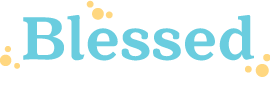 First Communion 2021 Schedule                                                                                                                     S.F.X. School   https://www.dynamiccatholic.com/blessed/blessed-program-view.html              DATETOPICTIME/PLACE1/10/21ZOOM WITH FATHER JOE10:001/12/21CONFESSIONAL PRACTICE2:30 CHURCH1/19/21CONFESSIONAL PRACTICE2:30 CHURCH1/26/21SUNDAY IS SPECIAL 2:30 P.H.1/30/21FIRST RECONCILIATION1:00 CHURCH2/2/21SUNDAY IS SPECIAL 2:30 P.H2/6/21FIRST RECONCILIATION1:00 CHURCH2/9/21THE GREATEST EVENT ON EARTH 2:30 P.H2/16/21THE GREATEST EVENT ON EARTH 2:30 P.H2/23/21THE WORD OF GOD2:30 P.H3/2/21THE WORD OF GOD2:30 P.H3/9/21THE EUCHARIST2:30 P.H3/16/21THE EUCHARIST2:30 P.H3/23/21*SPRING BREAK*X3/30/21YOUR FIRST COMMUNION2:30 P.H4/6/21YOUR FIRST COMMUNION2:30 P.H4/13/21GOD’S FAMILY2:30 P.H4/20/21GOD’S FAMILY2:30 P.H 4/24/21FIRST COMMUNION PRACTICE(DETAILS T.B.A.)T.B.A.5/1-2/21FIRST COMMUNION WEEKEND (DETAILS T.B.A.)T.B.A.